Информационная справка о проведенном мероприятии на тему:  «110-летие видного государственного  деятеля  Дагестана А.Д.  Даниялова» в МКОУ «Янгикентская средняя общеобразовательная школа»   2018-2019г. 2 октября   провели мероприятие, посвященное   к «110-летию видного государственного  деятеля  Дагестана. А.Д.  Даниялова»с учащимися 9-11классов. Зам. дир. по ВР Арсланбекова Н.А. рассказала о его жизненном пути ,о трудовой деятельности. Ведущие прочитали биографию А.Д.Даниялова, рассказали о его наградах. Было сказано о его порядочности и патриотизме, о его богатом духовном  внутреннем мире. Этим он заслужил доверие народа и его любовь.Учащиеся получили полную информацию о жизни и деятельности А.Д.Даниялова ,беседа была очень полезной для учащихся . 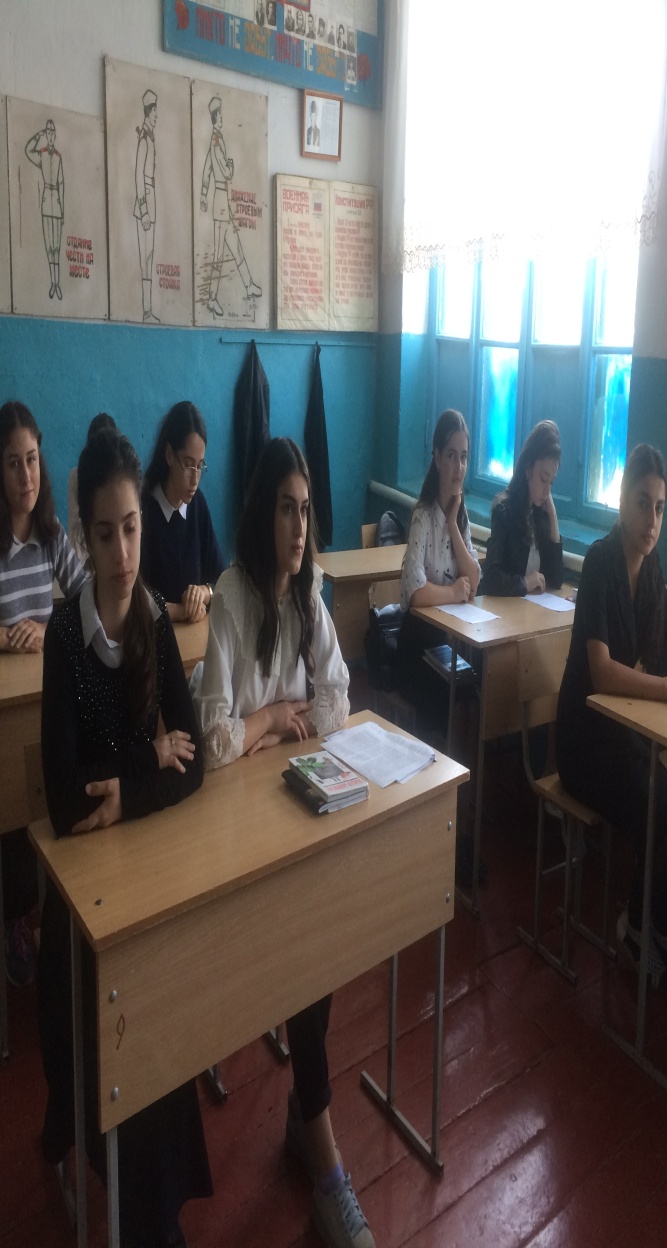 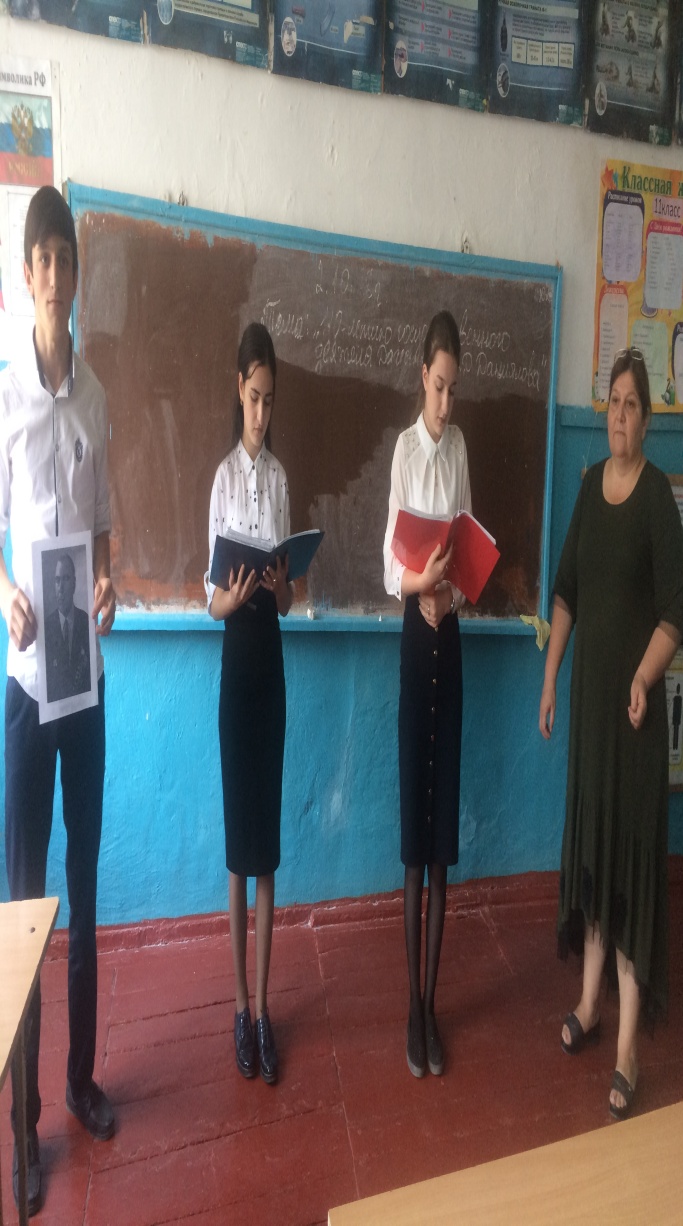 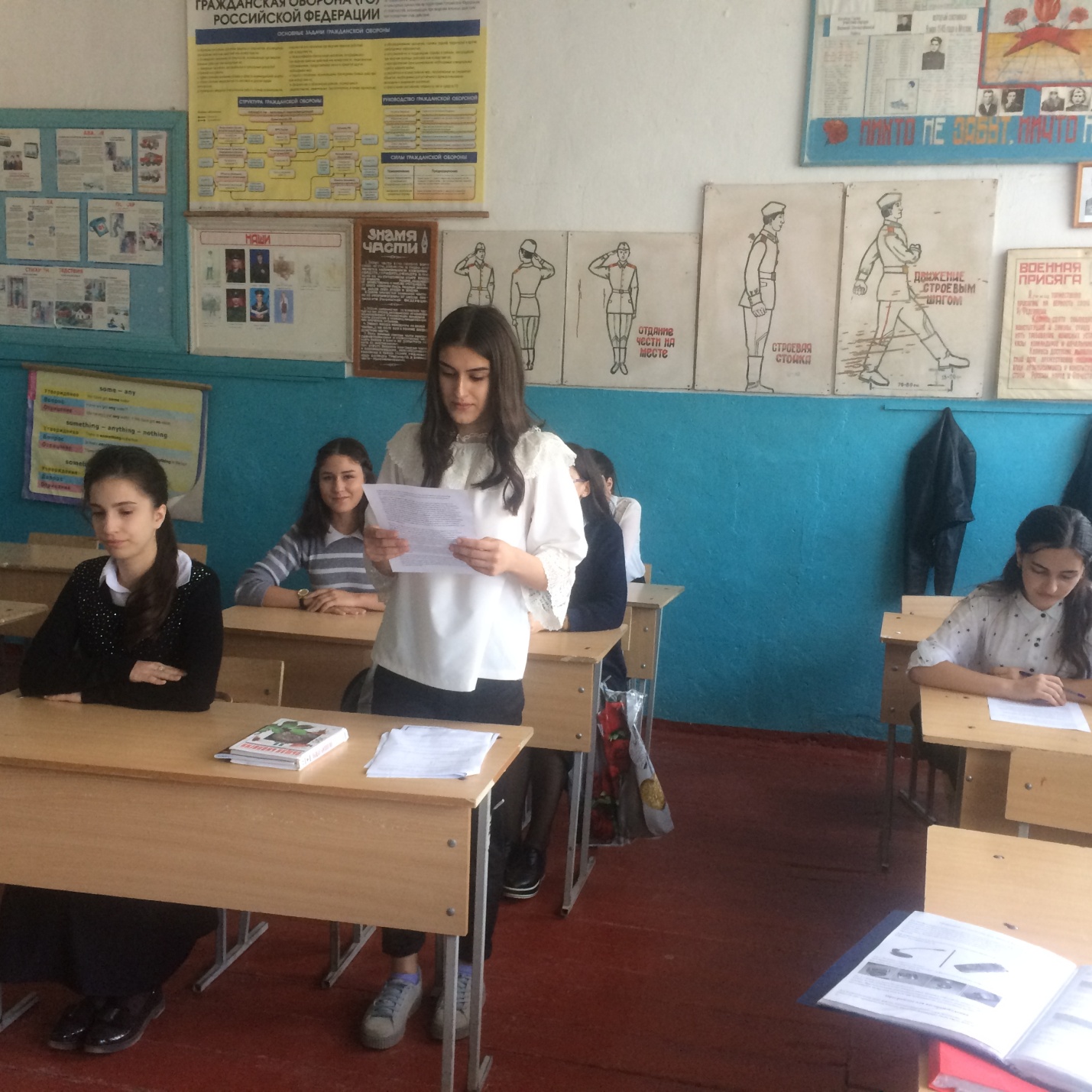 